 HALF TERMLY CURRICULUM OVERVIEW Autumn Term (1) 2022 Year 3/4 Skill for Success – Resilience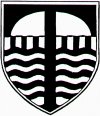 Week	      	             1                             2                         3                         4                             5                            6		             7	DATE 5/09/22(4 days)12/09/2212/09/2219/09/2219/09/2226/09/2226/09/223/10/223/10/2210/10/22(4 days)10/10/22(4 days)17/10/22Events28/9 Year 6 Junior Life Skills28/9 Year 6 Junior Life Skills12/10 INSET DAY (Goose Fair Day) 12/10 INSET DAY (Goose Fair Day) 18/10 Y3/4 Garden Day20/10 Harvest Festival at St. Eustachius’ ChurchVisits and Visitors7/9 Stannary Brass Band to visit years 5 / 6Trip to the pimple for art Tuesday 13th SeptemberTrip to the pimple for art Tuesday 13th September20/9  Individual school photos20/9  Individual school photosEnglishAuthor profiles and reading journalsAuthor profiles and reading journalsAuthor profiles and reading journalsAuthor profiles and reading journalsAsk Dr K Fisher by Claire Llewellyn  (NF letter)Key learning outcome:To write your own letter to an agony aunt and a reply using a formal and informal voice, range of conjunctions and relevant and precise technical vocabulary. Ask Dr K Fisher by Claire Llewellyn  (NF letter)Key learning outcome:To write your own letter to an agony aunt and a reply using a formal and informal voice, range of conjunctions and relevant and precise technical vocabulary. Ask Dr K Fisher by Claire Llewellyn  (NF letter)Key learning outcome:To write your own letter to an agony aunt and a reply using a formal and informal voice, range of conjunctions and relevant and precise technical vocabulary. Ask Dr K Fisher by Claire Llewellyn  (NF letter)Key learning outcome:To write your own letter to an agony aunt and a reply using a formal and informal voice, range of conjunctions and relevant and precise technical vocabulary. Until I met Dudley by Rodger McGough (explanation text)Key learning outcome:To write own imaginary and real explanation text using a range of correctly punctuated sentence constructions, a range of verb tenses and the correct person for the style of writing.Until I met Dudley by Rodger McGough (explanation text)Key learning outcome:To write own imaginary and real explanation text using a range of correctly punctuated sentence constructions, a range of verb tenses and the correct person for the style of writing.Until I met Dudley by Rodger McGough (explanation text)Key learning outcome:To write own imaginary and real explanation text using a range of correctly punctuated sentence constructions, a range of verb tenses and the correct person for the style of writing.Until I met Dudley by Rodger McGough (explanation text)Key learning outcome:To write own imaginary and real explanation text using a range of correctly punctuated sentence constructions, a range of verb tenses and the correct person for the style of writing.Phonics/ Spellings dailyStrategies at the point of writing: Have a go.Strategies for learning words: Words from statutory and personal spelling list.Words ending in ‘sure’. Words ending in ‘sure’.Words from statutory and personal spelling list.Possessive apostrophes.Homophones.Words ending in ‘sure’.Words from statutory and personal spelling list.Possessive apostrophes.Homophones.Homophone strategies. Words from statutory and personal spelling list.Paired testing of spellings.Homophone strategies. Words from statutory and personal spelling list.Paired testing of spellings.Revisit strategies at the point of writing: Have a go.Strategies for learning words: Words from statutory and personal spelling list.Proofreading.Prefixes.Revisit strategies at the point of writing: Have a go.Strategies for learning words: Words from statutory and personal spelling list.Proofreading.Prefixes.Prefixes.Revisiting statutory word list. Paired testing of spellings. Words with the ei,eigh, ey sounds. Prefixes.Revisiting statutory word list. Paired testing of spellings. Words with the ei,eigh, ey sounds. Revisiting statutory word list. Paired testing of spellings. Suffixes.Revisiting statutory word list. Paired testing of spellings. Suffixes.Review, revisit and revise strategies for spellings. Books for Life (focus books)The Firework Makers Daughter by Phillip Pullman (class read)The Firework Makers Daughter by Phillip Pullman (class read)The Firework Makers Daughter by Phillip Pullman (class read)The Firework Makers Daughter by Phillip Pullman (class read)The Firework Makers Daughter by Phillip Pullman (class read)The Firework Makers Daughter by Phillip Pullman (class read)The Firework Makers Daughter by Phillip Pullman (class read)The Firework Makers Daughter by Phillip Pullman (class read)The Firework Makers Daughter by Phillip Pullman (class read)The Firework Makers Daughter by Phillip Pullman (class read)The Firework Makers Daughter by Phillip Pullman (class read)The Firework Makers Daughter by Phillip Pullman (class read)MathsNumber sense 3.1Pupils can explain and show how and when their counting is useful for adding and subtracting. They can make appropriate decisions about when to use their understanding of place value for solving problems including adding and subtracting.Number sense 4.1Pupils can make appropriate decisions about when to use their understanding of counting, place value and rounding for solving problems including adding and subtractingNumber sense 3.1Pupils can explain and show how and when their counting is useful for adding and subtracting. They can make appropriate decisions about when to use their understanding of place value for solving problems including adding and subtracting.Number sense 4.1Pupils can make appropriate decisions about when to use their understanding of counting, place value and rounding for solving problems including adding and subtractingNumber sense 3.1Pupils can explain and show how and when their counting is useful for adding and subtracting. They can make appropriate decisions about when to use their understanding of place value for solving problems including adding and subtracting.Number sense 4.1Pupils can make appropriate decisions about when to use their understanding of counting, place value and rounding for solving problems including adding and subtractingNumber sense 3.1Pupils can explain and show how and when their counting is useful for adding and subtracting. They can make appropriate decisions about when to use their understanding of place value for solving problems including adding and subtracting.Number sense 4.1Pupils can make appropriate decisions about when to use their understanding of counting, place value and rounding for solving problems including adding and subtractingAdditive reasoning 3.2Pupils can solve addition and subtraction problems in different contexts appropriately choosing and using number facts, understanding of place value and counting. They explain their decision making and justify their solutions.Additive reasoning 4.2Pupils can solve addition and subtraction problems in different contexts, appropriately choosing and using number facts, understanding of place value, counting and mental and written methods. They can explain their decision making and justify their solutions.Additive reasoning 3.2Pupils can solve addition and subtraction problems in different contexts appropriately choosing and using number facts, understanding of place value and counting. They explain their decision making and justify their solutions.Additive reasoning 4.2Pupils can solve addition and subtraction problems in different contexts, appropriately choosing and using number facts, understanding of place value, counting and mental and written methods. They can explain their decision making and justify their solutions.Additive reasoning 3.2Pupils can solve addition and subtraction problems in different contexts appropriately choosing and using number facts, understanding of place value and counting. They explain their decision making and justify their solutions.Additive reasoning 4.2Pupils can solve addition and subtraction problems in different contexts, appropriately choosing and using number facts, understanding of place value, counting and mental and written methods. They can explain their decision making and justify their solutions.Additive reasoning 3.2Pupils can solve addition and subtraction problems in different contexts appropriately choosing and using number facts, understanding of place value and counting. They explain their decision making and justify their solutions.Additive reasoning 4.2Pupils can solve addition and subtraction problems in different contexts, appropriately choosing and using number facts, understanding of place value, counting and mental and written methods. They can explain their decision making and justify their solutions.Multiplicative reasoning 3.3Pupils can explain and represent multiplication as both repeated addition and scaling and division as both sharing and grouping. They use this understanding to derive facts and solve problems.Multiplicative reasoning 4.3 Pupils can explain the relationship between multiplication and division and the distributive laws. They use this understanding to derive facts and solve problems.Multiplicative reasoning 3.3Pupils can explain and represent multiplication as both repeated addition and scaling and division as both sharing and grouping. They use this understanding to derive facts and solve problems.Multiplicative reasoning 4.3 Pupils can explain the relationship between multiplication and division and the distributive laws. They use this understanding to derive facts and solve problems.Multiplicative reasoning 3.3Pupils can explain and represent multiplication as both repeated addition and scaling and division as both sharing and grouping. They use this understanding to derive facts and solve problems.Multiplicative reasoning 4.3 Pupils can explain the relationship between multiplication and division and the distributive laws. They use this understanding to derive facts and solve problems.Multiplicative reasoning 3.3Pupils can explain and represent multiplication as both repeated addition and scaling and division as both sharing and grouping. They use this understanding to derive facts and solve problems.Multiplicative reasoning 4.3 Pupils can explain the relationship between multiplication and division and the distributive laws. They use this understanding to derive facts and solve problems.No Nonsense Maths dailyUsing understanding of additive composition of ten for understanding 1000.Using understanding of additive composition of ten for understanding 1000.Using understanding of additive composition of ten for understanding 1000.Using understanding of additive composition of ten for understanding 1000.Using understanding of additive composition of ten for understanding 1000.Using understanding of additive composition of 10 to add and subtract with 3 digit numbers. Using understanding of additive composition of 10 to add and subtract with 3 digit numbers. Applying understanding to add and subtract pairs of three digit numbers. Applying understanding to add and subtract pairs of three digit numbers. Applying understanding of adding and subtracting with three digit numbers. Applying understanding of adding and subtracting with three digit numbers. Consolidation of learning to address any misconceptions. Science Electricity Identify appliances that run on electricity and name their basic partsUnderstanding electrical safetyUnderstanding electrical safetyConstruct a simple circuit with a switch using physical resourcesConstruct a simple circuit with a switch using physical resourcesRecognise common electrical conductors and insulatorsRecognise common electrical conductors and insulatorsConstruct a simple circuit with a switch using scientific diagramsConstruct a simple circuit with a switch using scientific diagramsEnd of unit quizEnd of unit quizPresentation of knowledgeArt Dartmoor Landscapes Research landscape artistsVisit to Dartmoor- Observational drawingsVisit to Dartmoor- Observational drawingsRecreate drawing using watercolourRecreate drawing using watercolourRecreate drawing using collageRecreate drawing using collageRecreate drawing in the style of another artistRecreate drawing in the style of another artistPrepare to hold an art gallery across classesPrepare to hold an art gallery across classesHold an art gallery across classesGeography South West Identifying geographical regions within The South West- DevonIdentifying geographical regions within The South West- DevonIdentifying geographical regions within The South West- DevonIdentifying geographical regions within The South West- CornwallIdentifying geographical regions within The South West- CornwallIdentifying geographical regions within The South West- CornwallIdentifying geographical regions within The South West- CornwallIdentifying geographical regions within The South West- SomersetIdentifying geographical regions within The South West- SomersetIdentifying geographical regions within The South West- SomersetIdentifying geographical regions within The South West- SomersetConsolidating understanding on geographical regions within the South WestComputing / Online SafetySelf-Image and Identity- I can explain how my online identity can be different to my offline identity. Self-Image and Identity- I can explain how my online identity can be different to my offline identity. PowerPoint skills- open and save files, cut and paste images, create and manipulate text.PowerPoint skills- open and save files, cut and paste images, create and manipulate text.PowerPoint skills-Change font size and style, add pages/ slides, add transitions and effects to images and text.PowerPoint skills-Change font size and style, add pages/ slides, add transitions and effects to images and text.PowerPoint skills-Change backgrounds, add sound/ movie.PowerPoint skills-Change backgrounds, add sound/ movie.PowerPoint skills-Change themes, add buttons and page links.PowerPoint skills-Change themes, add buttons and page links.PowerPoint skills-Add animations/ transitions from slide to slide and present final PowerPoint.PowerPoint skills-Add animations/ transitions from slide to slide and present final PowerPoint.MusicCharanga (ABBA)Musician of the month – September: Stevie WonderOctober: Tracy ChapmanMamma Mia- Sing the song.Dancing Queen-Sing the song and play instrumental parts within the song.Dancing Queen-Sing the song and play instrumental parts within the song.The Winner Takes It All- Sing the song and improvise using voices and/ or instruments within the song.The Winner Takes It All- Sing the song and improvise using voices and/ or instruments within the song.Waterloo- Sing the song and perform compositions within the song.Waterloo- Sing the song and perform compositions within the song.Super Trouper- Choose what you perform today, start to prepare for the end of unit performance.Super Trouper- Choose what you perform today, start to prepare for the end of unit performance.Thank You For The Music- Prepare for the end of unit performance. Thank You For The Music- Prepare for the end of unit performance. End of unit performance.PESwimmingAim: Swim confidently with a range of recognised strokes (minimum of 25 metres)Week 1:Assessment – group ability allocation by swimming teachers. Week 2: Practise range of recognised strokes and develop water confidenceWeek 2: Practise range of recognised strokes and develop water confidenceWeek 3: Practise range of recognised strokes and develop water confidenceWeek 3: Practise range of recognised strokes and develop water confidenceWeek 4: Focus on water skills including floating, breathing and sculling.Week 4: Focus on water skills including floating, breathing and sculling.Week 5: Focus on water skills including floating, breathing and sculling.Week 5: Focus on water skills including floating, breathing and sculling.Week 6: Assessment of all skills – strokes, floats, breathing and distance achieved. Week 6: Assessment of all skills – strokes, floats, breathing and distance achieved. Week 7: Assessment of all skills – strokes, floats, breathing and distance achieved.PEPersonal unit Unit 1 Real PEWarm up-Hi Baby!PB challenge- Matching pairsPB challenge- Balloon balanceReview Method- Time sharesWarm up-Hi Baby!Skill- FootworkSkill application- Select footwork patternsCool down- One leg/ Time sharesWarm up-Hi Baby!Skill- FootworkSkill application- Select footwork patternsCool down- One leg/ Time sharesWarm up-Hi Baby!Skill- FootworkSkill application- Task cardsCool down- One leg/ Time sharesWarm up-Hi Baby!Skill- FootworkSkill application- Task cardsCool down- One leg/ Time sharesWarm up-Race walkingSkill- FootworkSkill application- Through the GatesCool down- Counter balance/ Time sharesWarm up-Race walkingSkill- FootworkSkill application- Through the GatesCool down- Counter balance/ Time sharesWarm up-Race walkingSkill- FootworkSkill application- Footwork assault courseCool down- Pick up- Put down/Time shareWarm up-Race walkingSkill- FootworkSkill application- Footwork assault courseCool down- Pick up- Put down/Time shareWarm up-Race WalkingPB challenge- Matching pairsPB challenge- Balloon balanceReview Method- Time sharesWarm up-Race WalkingPB challenge- Matching pairsPB challenge- Balloon balanceReview Method- Time sharesGames and relays to consolidate learningPersonal, Social, Health  Economic and Relationships and Sex educationSkill For SuccessResilience – keep going even when it’s hard! Health and PreventionKnow about personal hygiene and germs. Know that illness can affect people in different ways. Health and PreventionKnow about personal hygiene and germs. Know that illness can affect people in different ways. Being SafeKnow what boundaries are appropriate in friendships with peers (including digital context)Being SafeKnow what boundaries are appropriate in friendships with peers (including digital context)Mental Wellbeing – emotionsKnow how to recognise and talk about their emotions including having a varied vocabulary of words to use when talking about their own and other’s feelings. Mental Wellbeing – emotionsKnow how to recognise and talk about their emotions including having a varied vocabulary of words to use when talking about their own and other’s feelings. Mental Wellbeing – emotionsTo deepen their understanding of good and not so good feelings Mental Wellbeing – emotionsTo deepen their understanding of good and not so good feelings Mental Well being – self careUnderstand the benefits of physical exercise, time outdoors, community participation, voluntary and service based activity on mental wellbeing and happiness. Mental Well being – self careUnderstand the benefits of physical exercise, time outdoors, community participation, voluntary and service based activity on mental wellbeing and happiness. Half term preparation for well beingDiscuss how to apply what you have learned this half term during their half term break. REChristianity We are learning about  the meaning of the Holy TrinityWe are learning to identify the Trinity in Gospel scripture and discuss the meaningWe are learning to identify the Trinity in Gospel scripture and discuss the meaningWe are learning to explore the meaning of the Trinity through artWe are learning to explore the meaning of the Trinity through artWe are learning to explore the words in a baptism todayWe are learning to explore the words in a baptism todayWe are learning to explore what the Trinity is through artWe are learning to explore what the Trinity is through artWe are learning to explore what the Trinity is through artWe are learning to explore what the Trinity is through artConsolidation of learning through a quizFrenchStage 1, year 4, Autumn 1We are learning to ask and answer several questions about myself.We are learning to recall numbers 1 to 10. We are learning to recall numbers 1 to 10. We are learning to say and read numbers 0 to 20. We are learning to say and read numbers 0 to 20. We are learning to remember days and months. We are learning to remember days and months. We are learning to say and write the names of rooms in my rooms.  We are learning to say and write the names of rooms in my rooms.  We are learning to say and write nouns for classroom items. We are learning to say and write nouns for classroom items. Consolidation of learning through a quizGarden DaysTeam buildingFire safetyDen buildingHot chocolateLeaf identificationClay facesCarving and stamping pumpkins